			NOME:_________________________________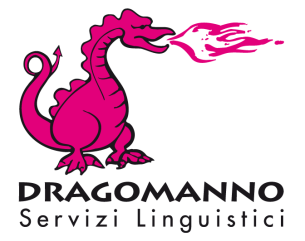 			COGNOME:_____________________________Test di tedesco (70 domande a scelta multipla)Inizio modulo1Ich ___________ Julia Schmid.binseinNameist2Angela kommt _______ England.voninauszu3________ wohnen Sie?WieWoherWoWas4Das ist Julia und das ist __________ Mutter.seineihresieihr5Es ist 8.15 Uhr, es ist ________.Viertel vor achtViertel achtViertel auf achtViertel nach acht6Er _____________ den Film.sehtsiehtsehensiehst7______ heißt du?WasWerWieWo8Du ____ ein Auto.habthasthabsthat9Ich habe einen Deutschkurs ________ 10 _______ 12 Uhr.zwischen / bisum / bisvon / bisvon / nach10Wo ist die Schule? _________ dem Kino.nebenamzwischenim11Er ____________ Schokolade.esstisstistessen12Er ______________ Deutsch sprechen.kanntkönntkannkönnen13Er hat ein Haus _________ Meer.ansimamneben14Der Gast im Restaurant ist hungrig und er sagt: Ich möchte bitte _________________ !lesenbezahlenbestellentrinken15Julia, __________ Martin das Buch!gibgebstgibstgibst du16Was hast du am Wochenende gemacht? Ich habe Fußball _______________.gespieltspielespielengespielen17Ich habe gestern meinen Vater _______________ .telefoniertangerufenangerufttelefonieren18Meine Mutter _________ gestern nach Frankfurt ________________ .hat / gefahrenist / gefahrtist / gefahrenhat / gefahrt19Ich esse eine _______ Schokolade.TubeBecherBeutelTafel20__________ kommst du so spät? - _________ ich zu lange geschlafen habe.Wie / dassWann / wennWarum / weilWas / da21Ich wasche mir die Hände und dann _____________ .rasiere ich mirrasiere ich michich mich rasiereich mir rasiere22Ich versuche, Deutsch _________________ .zu lernenlernenlernelernt23Wohin gehen wir, ________ es regnet? - Ins Kino.wannwowennwie24Hast du den Brief schon __________________ ?geschreibtgeschriebtgeschriebenschreiben25Berlin ist _________ Frankfurt.großer alsgroßer wiegrößer wiegrößer als26Hier gibt es _______  __________ Tiere.keine wildekeine wildenkein wildekeinen wilden27Bei ______  ___________ Tante gibt es immer Kuchen.die alteder altendie altender alte28Mein Auto ist _____________ dein Auto.so alt wieso alt alsalt alsalt wie29Der Bus _________ um 20 Uhr an.kommtgehtfährtstartet30Der Nil ist der ____________ Fluss der Welt.langerlängstelängeream längsten31Ich habe _________ Pullover wie du.derselbendenselbendemselbendasselben32Die Suppe war zu heiß. Ich habe mich ____________ .verdorbenverbranntgebrochengestürzt33Oh, in 10 Minuten ________ es regnen.gibtwollenwerdenwird34Die Wohnung ________ geputzt.hatkannwurdewerde35Das ist der Mann, _____ Deutsch lernt.derdemdendas36Ist das Essen fertig? - Nein, es muss noch gekocht _______________ .gewordenwerdenwordenhaben37Der Mann, _______ ich kenne, arbeitet hier.demdasderden38Wo warst du am Wochenende? - Im Kino, ich ___________ einen Film sehen.wolltewerdewillhabe39Kannst Du mir das Buch geben? - Klar, ich gebe ____  ____ gleich.es dirdir esdas dirIhnen es40Ich habe Kopfschmerzen, ich _________ nicht so viel Kaffee trinken.musstekonntesolltewollte41Katrin isst _________ der Kalorien keine Schokolade.trotzwährendweilwegen42Lernst du Englisch oder Deutsch? - Ich lerne _______ Englisch ________ Deutsch, ich möchte zwei Sprachen lernen.weder / nochsowohl / als auchnicht / sondernweder / oder43München hat ein _______________ Museum.phantastischerphantastischphantastischephantastisches44________ ich in die Schule kam, war ich sechs Jahre alt.SeitAlsBisWenn45Ich mag ____________ Brötchen mit ___________ Marmelade.frische / süßerfrisches / süßemfrisches / süßefrischer / süßem46_____ ich in Frankfurt bin, lerne ich Deutsch.AlsSeitAbVor47Nachdem er aus dem Theater gekommen ______ , fing es an zu regnen.istwarwurdeworden ist48Ich kenne einen _____________, der sehr gute Fernsehsendungen macht.JournalistenReportProgrammJournalist49Ich ________ mein Auto hier stehen.bleibemachelassebringe50Sizilien hat eine schöne ________________ .KüsteMeeresuferStrandKüstenmeer51Ich fahre nach Frankreich, _________ ich früher gewohnt habe.in derdaswoals52Tut mir leid, ich habe gestern nicht ___________________ .kommen gekonntgekommen könnenkönnen gekommenkommen können53Was _______ passiert, wenn ich nicht so schnell gekommen _________ ?hätte / wärewäre / wärewar / binwäre / hätte54Deutsche Angestellte müssen leider viele _______________ zahlen.SteuernVersicherungRenteAlimente55__________ es sehr dunkel war, konnte man genug sehen.TrotzIndemWeilObwohl56Das _________ ich nicht glauben!sollkannmussdarf57Deutschland hat 16 ____________.RegierungsländerRegionenBundesländerBundesstaaten58Ich würde gerne deinen _________________ kennen lernen.VerheiratetenVerlobteVerwandteVerlobten59Die Arbeiter streiken für mehr Lohn. ___________ kommen viele Züge zu spät.DeshalbNämlichStattdessenDenn60Der __________ Eingang hat überall Videoüberwachung.versichertegesicherteersichertevorsicherte61Der Autor, _____________ Buch ich gekauft habe, wohnt in Brasilien.demdesdessendas62Damit kann ich mich nicht ___________ .beschäftigentunerinnernerklären63Ich habe keine Ahnung, _______ sie sprechen!waswovondasmit wer64______ mehr ich lerne, __________ besser spreche ich Deutsch.Noch / mehrJe / destoImmer / nochJe / noch65Er erkundigte sich __________ , __________ sie sich beschweren wollte.danach / wofürdarauf / wasdanach / worübernach / worüber66Sie sagte, sie _____________ auf jeden Fall da _______. Aber dann kam sie doch nicht.wäre / seinwerde / seinist / gewesenwäre / gewesen67Diese Aufgabe _______________ erklären.ist schwer zuwird schwer zuwird schwerlässt schwer68Man sollte seine Kinder nicht zu sehr _______________.verspielenverwöhnenverzichtenverlassen69Autofahren ist Luxus. Die hohen Benzinpreise müssen wir als Nachteil __________.zum Kauf nehmenin Rechnung stellenin Kauf nehmenauf Rechnung setzen70Kroatien ________________ den neuen Mitgliedsstaaten der EU.gehört inliegt inzählt zugehörtFine modulo